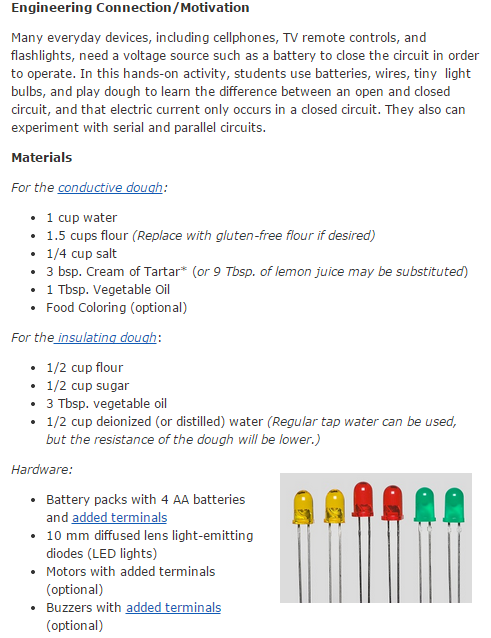 Link for conductive dough: http://courseweb.stthomas.edu/apthomas/SquishyCircuits/conductiveDough.htmLink for isolative dough:http://courseweb.stthomas.edu/apthomas/SquishyCircuits/insulatingDough.htmAdding Terminals link:http://courseweb.stthomas.edu/apthomas/SquishyCircuits/leads.htmLink to purchase kits: http://squishycircuitsstore.com/kits.html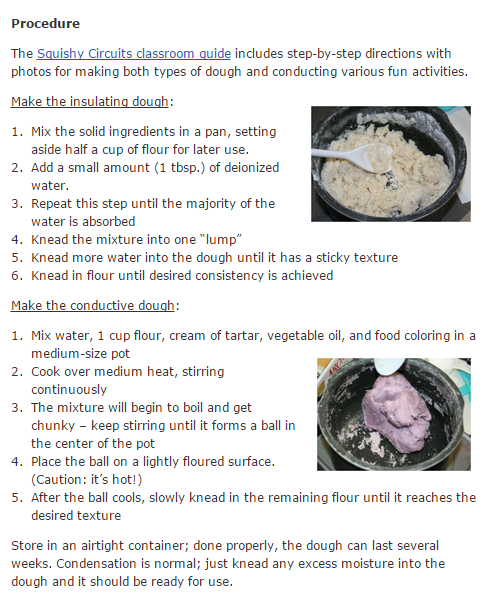 Link for Squishy Circuit Classroom guidelines: http://courseweb.stthomas.edu/apthomas/SquishyCircuits/PDFs/Squishy%20Circuits%20Classroom%20Guide.pdf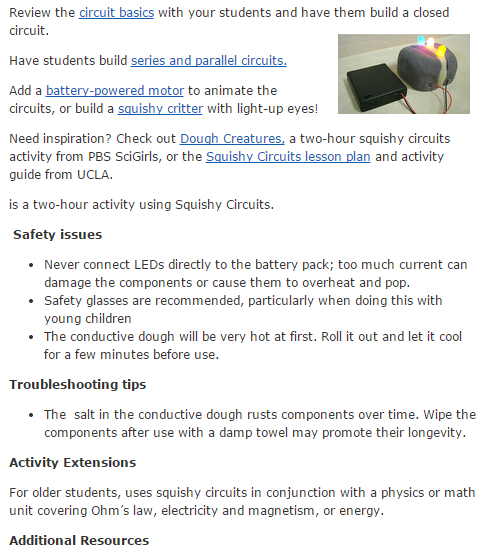 Link for Circuit Basics:http://courseweb.stthomas.edu/apthomas/SquishyCircuits/PDFs/Circuit%20Basics.pdfLink for series & parallel circuits:http://courseweb.stthomas.edu/apthomas/SquishyCircuits/PDFs/Circuits.pdfLink for motor circuit:http://courseweb.stthomas.edu/apthomas/SquishyCircuits/PDFs/Motor%20Circuit.pdfLink for squishy critter:http://courseweb.stthomas.edu/apthomas/SquishyCircuits/PDFs/Squishy%20Animal.pdfLink for Dough Creatures:http://www-tc.pbs.org/teachers/includes/content/scigirls/activities/tech/doughcreatures.pdfLink for squishy circuit lesson plans:http://beam.ucla.edu/sites/default/files/docs/Squishy_Circuits.pdf